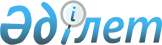 О внесении изменений в решение акима города Актау от 27 февраля 2019 года № 1 "Об образовании избирательных участков в городе Актау"Решение акима города Актау Мангистауской области от 21 декабря 2020 года № 4. Зарегистрировано Департаментом юстиции Мангистауской области 22 декабря 2020 года № 4394
      В соответствии со статьей 23 Конституционного Закона Республики Казахстан от 28 сентября 1995 года "О выборах в Республике Казахстан" и с Законом Республики Казахстан от 23 января 2001 года "О местном государственном управлении и самоуправлении в Республике Казахстан", аким города Актау РЕШИЛ:
      1. Внести в решение акима города Актау от 27 февраля 2019 года №1 "Об образовании избирательных участков в городе Актау" (зарегистрировано в Реестре государственной регистрации нормативных правовых актов за № 3827, опубликовано в Эталонном контрольном банке нормативных правовых актов Республики Казахстан от 4 марта 2019 года) следующие изменения:
      в приложении: 
      избирательный участок №5 изложить в новой редакции:
      "Избирательный участок №5
      Город Актау, 3 микрорайон, здание коммунального государственного учреждения "Общеобразовательная средняя школа №2" Актауского городского отдела образования, телефон/факс: 8 7292 (код) 507442.
      Границы: дома №№ 2, 3, 4, 5, 6, 7, 8, 10, 11, 12, 14, 15, 18, 20, 20а, 20б, 21, 22, 24, 25, 48, 57, 58, 59, 61, 65, 151, 152, 153, 154а, 155, 156, 156а, 157, 158, 159 микрорайона 3.";
      избирательный участок №16 изложить в новой редакции:
      "Избирательный участок №16
      Город Актау, 7 микрорайон, здание коммунального государственного учреждения "Общеобразовательная средняя школа №9" Актауского городского отдела образования, телефон/факс: 8 7292 (код) 511968. 
      Границы: дома №№ 1, 2, 3, 4, 5, 6, 17, 18, 19, 20, 21, 22, 23, 24 микрорайона 7, дома №№ 20, 21, 22 микрорайона 7а.";
      избирательный участок №26 изложить в новой редакции:
      "Избирательный участок №26
      Город Актау, 12 микрорайон, здание коммунального государственного учреждения "Гимназия №13" Актауского городского отдела образования, телефон/факс: 8 7292 (код) 435909.
      Границы: дома №№ 34, 35, 37, 40, 42, 43, 44, 47, 53, 54, 55, 56, 57, 59, 60 микрорайона 12, дома №№ 11, 40, 41, 42, 44, 73 микрорайона 16.";
      избирательный участок №28 изложить в новой редакции:
      "Избирательный участок №28 
      Город Актау, 13 микрорайон, здание коммунального государственного учреждения "Общеобразовательная средняя школа №17" Актауского городского отдела образования, телефон/факс: 8 7292 (код) 421298.
      Границы: дома №№ 25б, 26, 27, 28а, 28б, 30, 31а, 31б, 35, 37, 38, 39, 40 микрорайона 13 и гостиница "Grand Hotel Victory", дома №№ 26, 27, 29, 30, 44, 45, 46, 82, 83, 84, 85, 86 микрорайона 17 и государственное учреждение "Областная детская деревня семейного типа" управления образования Мангистауской области.";
      избирательный участок №34 изложить в новой редакции:
      "Избирательный участок №34 
      Город Актау, 15 микрорайон, здание коммунального государственного учреждения "IT школа-лицей" Актауского городского отдела образования, телефон/факс: 8 7292 (код) 432805. 
      Границы: дома №№ 25, 26, 27, 28, 28а, 32, 34, 35, 37, 39, 41б, 41г, 42, 42а, 42б, 43, 45, 46, 47, 59 микрорайона 15 и все частные жилые дома микрорайона 15.";
      избирательный участок №47 изложить в новой редакции:
      "Избирательный участок №47 
      Город Актау, 27 микрорайон, здание коммунального государственного учреждения "Общеобразовательная средняя школа №16 имени Саламата Мукашева" Актауского городского отдела образования, телефон/факс: 8 7292 (код) 412338.
      Границы: дома №№ 18, 28, 28/1, 89, 90, 91 микрорайона 16, дома №№ 7, 11, 13, 15, 16, 17, 18, 19, 20, 21 микрорайона 27.";
      избирательный участок №52 изложить в новой редакции:
      "Избирательный участок №52
      Город Актау, 29 микрорайон, здание коммунального государственного учреждения "Общеобразовательная средняя школа №28" Актауского городского отдела образования, телефон/факс: 8 7292 (код) 401656. 
      Границы: дома №№ 7, 8, 9, 15, 16, 17, 20, 21, 22, 22/1 микрорайона 29.";
      избирательный участок №54 изложить в новой редакции:
      "Избирательный участок №54 
      Город Актау, 29 микрорайон, здание государственного коммунального казенного предприятия "Детский сад №61 "Сұлтан" Актауского городского отдела образования, телефон/факс: 8 7292 (код) 305565. 
      Границы: дома №№ 3, 4, 5, 6, 201, 202, 203 микрорайона 29, дома жилых массивов "Толкын", "Толкын-1", "Толкын-2" и гостиница "Grand Nur Plaza Hotel", дома №№ 1/3, 1/4, 4/1, 6, 11, 12, 13, 13/1 микрорайона 31, дома №№ 2, 3, 4, 12, 16, 17, 18, 19 микрорайона 31а.";
      избирательный участок №55 изложить в новой редакции:
      "Избирательный участок №55 
      Город Актау, 32б микрорайон, здание коммунального государственного учреждения "Областная школа-интернат для детей с ограниченными возможностями" Управления образования Мангистауской области, телефон/факс: 8 7292 (код) 609416.
      Границы: дома №№ 2, 2/1, 3, 4, 5, 6, 7, 8, 8/1, 8/2, 11, 15, 16, 16/1, 16/2, 17, 17/1, 18, 19, 20, 21, 22 микрорайона 32б, дома №№ 8, 8/1, 9, 10, 11, 12, 13 микрорайона 32в.";
      избирательный участок №66 изложить в новой редакции:
      "Избирательный участок №66
      Город Актау, 17 микрорайон, здание учреждения "Актауский учетно-технологический колледж", телефон/факс: 8 7292 (код) 436360.
      Границы: дом № 1 жилого комплекса "Дукат", дом № 7 жилого комплекса "Грин Парк", дома №№ 6, 6/1, 8, 9, 10, 11 жилого комплекса "Грин Плаза" и дома №№ 18, 19, 20, 21, 24, 70, 71, 72, 73, 74, 75, 76, 77, 77/1, 78, 79, 87, 90, 91, 92, 93, 94, 97, 99 микрорайона 17.";
      избирательный участок №70 изложить в новой редакции:
      "Избирательный участок №70
      Город Актау, 28а микрорайон, здание коммунального государственного учреждения "Общеобразовательная средняя школа №23" Актауского городского отдела образования, телефон/факс: 8 7292 (код) 425510.
      Границы: дома №№ 7, 8, 9, 10, 14, 20 микрорайона 28а.";
      избирательный участок №240 изложить в новой редакции:
      "Избирательный участок №240 
      Город Актау, 32а микрорайон, здание коммунального государственного учреждения "Общеобразовательная средняя школа №29 имени Фаризы Онгарсыновой" Актауского городского отдела образования акимата города Актау, телефон/факс: 8 7292 (код) 303124.
      Границы: дома №№ 6, 8, 9, 13, 14, 20, 21, 22, 23 микрорайон 31а, дома №№ 5, 6, 7, 11, 12, 13, 17, 19 микрорайона 31б, здание некоммерческого акционерного общества "Каспийский университет технологий и инжиниринга имени Ш. Есенова" микрорайона 32, дома №№ 5, 6, 7, 8, 9, 10, 11, 12 микрорайон 32а.";
      избирательный участок №241 изложить в новой редакции:
      "Избирательный участок №241
      Город Актау, 33 микрорайон, здание коммунального государственного учреждения "Детская и юношеская спортивная школа Мангистау-Арена" Актауского городского отдела физической культуры, спорта и туризма, телефон/факс: 8 7292 (код) 301801.
      Границы: дома №№ 3, 19, 20, 21, 22, 30, 31, 32 микрорайона 33, дома №№ 1, 1б, 1/1, 2, 5, 6, 8, 10, 11 микрорайона 34.";
      избирательный участок №246 изложить в новой редакции:
      "Избирательный участок №246 
      Город Актау, 32б микрорайон, здание коммунального государственного учреждения "Областная школа-интернат для детей с ограниченными возможностями" Управления образования Мангистауской области, телефон/факс: 8 7292 (код) 609416.
      Границы: дома №№ 14, 15, 16, 18, 24, 25, 28, 28/1, 30, 31, 32, 32/1, 32/2 микрорайона 31б, дома №№ 1, 2, 3, 4, 5, 6, 7 микрорайона 32в.";
      избирательный участок №247 изложить в новой редакции:
      "Избирательный участок №247 
      Город Актау, 17 микрорайон, здание учреждения "Актауский учетно-технологический колледж", телефон/факс: 8 7292 (код) 436360.
      Границы: дома №№ 33/7, 34, 38, 43, 43/1, 43/2, 43/3, 49, 50, 55, 56, 57, 60, 61, 63, 63/1, 63/2, 64, 67, 68, 69, 92, 93 микрорайона 16, дома №№ 101, 102, 104 микрорайона 17, дома №№ 3, 4, 5 жилого комплекса "Каспий Самалы" и все частные жилые дома микрорайона 17, дома №№ 1, 2, 3, 4, 13, 14, 14/1, 14/2, 14/3, 15, 20, 36, 36/1, 38, 38/1, 43 микрорайона 19 и общежитие товарищества с ограниченной ответственностью "Прикаспийский институт бизнеса", дома №№ 12, 12/1, 21, 22 микрорайона 19а, дома №№ 19, 24, 24/1, 31, 32, 33, 35, 36 микрорайона 20.";
      избирательный участок №249 изложить в новой редакции:
      "Избирательный участок №249
      Город Актау, 33 микрорайон, здание коммунального государственного учреждения "Детская и юношеская спортивная школа Мангистау-Арена" Актауского городского отдела физической культуры, спорта и туризма, телефон/факс: 8 7292 (код) 301801.
      Границы: дома №№ 166, 167, 168, 169, 172, 181, 183, 183/1 и все частные жилые дома микрорайона 30, дома №№ 14, 15, 16, 17, 18 микрорайона 34, дома №№ 1б, 2б, 5/1, 8, 8/4, 9, 17, 22, 23, 27, 28, 29, 30, 31, 32, 33, 34, 35 микрорайона 35 и коммунальное государственное предприятие "Ақтау тұрғын үй" на праве хозяйственного ведения акимата города Актау.".
      2. Государственному учреждению "Аппарат акима города Актау" (руководитель аппарата А.Толегенова) обеспечить государственную регистрацию настоящего решения в органах юстиции, его официальное опубликование в средствах массовой информации и размещение на интернет-ресурсе.
      3. Контроль за исполнением настоящего решения возложить на заместителя акима города Актау А. Байпакова.
      4. Настоящее решение вступает в силу со дня государственной регистрации в органах юстиции и вводится в действие со дня его первого официального опубликования.
					© 2012. РГП на ПХВ «Институт законодательства и правовой информации Республики Казахстан» Министерства юстиции Республики Казахстан
				
      Аким города Актау

Н. Қилыбай
